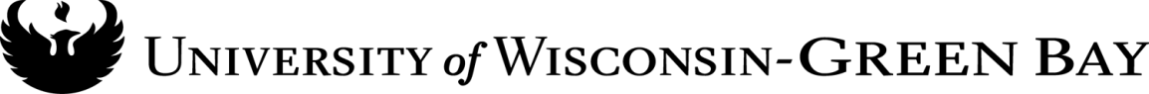 BASE RATE ADJUSTMENT REQUEST GUIDELINESCompensation and Pay Plan Policy
BASE RATE ADJUSTMENT REQUEST GUIDELINESCompensation and Pay Plan Policy
BASE RATE ADJUSTMENT REQUEST GUIDELINESCompensation and Pay Plan Policy
BASE RATE ADJUSTMENT REQUEST GUIDELINESCompensation and Pay Plan Policy
BASE RATE ADJUSTMENT REQUEST GUIDELINESCompensation and Pay Plan Policy
BASE RATE ADJUSTMENT REQUEST GUIDELINESCompensation and Pay Plan Policy
BASE RATE ADJUSTMENT REQUEST GUIDELINESCompensation and Pay Plan Policy
Requests for salary adjustments should be submitted to the Area Leader and Position and Compensation Review Committee for final review and approval.  All requests must include required attachments and complete forms. Requests for salary adjustments should be submitted to the Area Leader and Position and Compensation Review Committee for final review and approval.  All requests must include required attachments and complete forms. Requests for salary adjustments should be submitted to the Area Leader and Position and Compensation Review Committee for final review and approval.  All requests must include required attachments and complete forms. Requests for salary adjustments should be submitted to the Area Leader and Position and Compensation Review Committee for final review and approval.  All requests must include required attachments and complete forms. Requests for salary adjustments should be submitted to the Area Leader and Position and Compensation Review Committee for final review and approval.  All requests must include required attachments and complete forms. Requests for salary adjustments should be submitted to the Area Leader and Position and Compensation Review Committee for final review and approval.  All requests must include required attachments and complete forms. Requests for salary adjustments should be submitted to the Area Leader and Position and Compensation Review Committee for final review and approval.  All requests must include required attachments and complete forms. ELIGIBLITYELIGIBLITYELIGIBLITYAdjustments are subject to the minimum and maximum of the applicable pay range. Compensation requests through this process do not apply to ad-hoc employees, interns, graduate assistants, student hourly, or employees on an approved leave of absence.Adjustments are subject to the minimum and maximum of the applicable pay range. Compensation requests through this process do not apply to ad-hoc employees, interns, graduate assistants, student hourly, or employees on an approved leave of absence.Adjustments are subject to the minimum and maximum of the applicable pay range. Compensation requests through this process do not apply to ad-hoc employees, interns, graduate assistants, student hourly, or employees on an approved leave of absence.Adjustments are subject to the minimum and maximum of the applicable pay range. Compensation requests through this process do not apply to ad-hoc employees, interns, graduate assistants, student hourly, or employees on an approved leave of absence.Adjustments are subject to the minimum and maximum of the applicable pay range. Compensation requests through this process do not apply to ad-hoc employees, interns, graduate assistants, student hourly, or employees on an approved leave of absence.Adjustments are subject to the minimum and maximum of the applicable pay range. Compensation requests through this process do not apply to ad-hoc employees, interns, graduate assistants, student hourly, or employees on an approved leave of absence.Adjustments are subject to the minimum and maximum of the applicable pay range. Compensation requests through this process do not apply to ad-hoc employees, interns, graduate assistants, student hourly, or employees on an approved leave of absence.Employees must have documented through a current performance evaluation, an acceptable level of performance.  If employee is a supervisor, they must also have up to date, documented performance evaluations on file for all direct reports.  Employees must have documented through a current performance evaluation, an acceptable level of performance.  If employee is a supervisor, they must also have up to date, documented performance evaluations on file for all direct reports.  Employees must have documented through a current performance evaluation, an acceptable level of performance.  If employee is a supervisor, they must also have up to date, documented performance evaluations on file for all direct reports.  Employees must have documented through a current performance evaluation, an acceptable level of performance.  If employee is a supervisor, they must also have up to date, documented performance evaluations on file for all direct reports.  Employees must have documented through a current performance evaluation, an acceptable level of performance.  If employee is a supervisor, they must also have up to date, documented performance evaluations on file for all direct reports.  Employees must have documented through a current performance evaluation, an acceptable level of performance.  If employee is a supervisor, they must also have up to date, documented performance evaluations on file for all direct reports.  Employees must have documented through a current performance evaluation, an acceptable level of performance.  If employee is a supervisor, they must also have up to date, documented performance evaluations on file for all direct reports.  Ineligible Employees1. Employees represented by a collective bargaining agreement (CBA). Respective pay increases will be negotiated separately through the CBA.2. Employees currently under a performance improvement plan.3. Employees deemed “unsatisfactory” or “does not meet expectations” in some or all areas of performance.4. Employees who have not completed required campus compliance training. Ineligible Employees1. Employees represented by a collective bargaining agreement (CBA). Respective pay increases will be negotiated separately through the CBA.2. Employees currently under a performance improvement plan.3. Employees deemed “unsatisfactory” or “does not meet expectations” in some or all areas of performance.4. Employees who have not completed required campus compliance training. Ineligible Employees1. Employees represented by a collective bargaining agreement (CBA). Respective pay increases will be negotiated separately through the CBA.2. Employees currently under a performance improvement plan.3. Employees deemed “unsatisfactory” or “does not meet expectations” in some or all areas of performance.4. Employees who have not completed required campus compliance training. Ineligible Employees1. Employees represented by a collective bargaining agreement (CBA). Respective pay increases will be negotiated separately through the CBA.2. Employees currently under a performance improvement plan.3. Employees deemed “unsatisfactory” or “does not meet expectations” in some or all areas of performance.4. Employees who have not completed required campus compliance training. Ineligible Employees1. Employees represented by a collective bargaining agreement (CBA). Respective pay increases will be negotiated separately through the CBA.2. Employees currently under a performance improvement plan.3. Employees deemed “unsatisfactory” or “does not meet expectations” in some or all areas of performance.4. Employees who have not completed required campus compliance training. Ineligible Employees1. Employees represented by a collective bargaining agreement (CBA). Respective pay increases will be negotiated separately through the CBA.2. Employees currently under a performance improvement plan.3. Employees deemed “unsatisfactory” or “does not meet expectations” in some or all areas of performance.4. Employees who have not completed required campus compliance training. Ineligible Employees1. Employees represented by a collective bargaining agreement (CBA). Respective pay increases will be negotiated separately through the CBA.2. Employees currently under a performance improvement plan.3. Employees deemed “unsatisfactory” or “does not meet expectations” in some or all areas of performance.4. Employees who have not completed required campus compliance training. REQUIRED ATTACHMENTS (FOR ALL REQUESTS)REQUIRED ATTACHMENTS (FOR ALL REQUESTS)REQUIRED ATTACHMENTS (FOR ALL REQUESTS)* Current position description* Organizational chart* Justification memo including applicable analysis of effect on salary structure within the department, including effect on gender/race equity* Justification memo including applicable analysis of effect on salary structure within the department, including effect on gender/race equity* Justification memo including applicable analysis of effect on salary structure within the department, including effect on gender/race equity* Justification memo including applicable analysis of effect on salary structure within the department, including effect on gender/race equity* Justification memo including applicable analysis of effect on salary structure within the department, including effect on gender/race equity* Justification memo including applicable analysis of effect on salary structure within the department, including effect on gender/race equity* Justification memo including applicable analysis of effect on salary structure within the department, including effect on gender/race equity* Budget funding worksheetACCEPTABLE REASONS FOR REQUEST AND ADDITIONAL REQUIRED DOCUMENTSACCEPTABLE REASONS FOR REQUEST AND ADDITIONAL REQUIRED DOCUMENTSACCEPTABLE REASONS FOR REQUEST AND ADDITIONAL REQUIRED DOCUMENTSACCEPTABLE REASONS FOR REQUEST AND ADDITIONAL REQUIRED DOCUMENTSACCEPTABLE REASONS FOR REQUEST AND ADDITIONAL REQUIRED DOCUMENTSChange in Duties (001): If there is a substantive change in the duties and responsibilities of a filled position that does not result in a title change, a salary adjustment may be requested.Change in Duties (001): If there is a substantive change in the duties and responsibilities of a filled position that does not result in a title change, a salary adjustment may be requested.Change in Duties (001): If there is a substantive change in the duties and responsibilities of a filled position that does not result in a title change, a salary adjustment may be requested.Change in Duties (001): If there is a substantive change in the duties and responsibilities of a filled position that does not result in a title change, a salary adjustment may be requested.Change in Duties (001): If there is a substantive change in the duties and responsibilities of a filled position that does not result in a title change, a salary adjustment may be requested.Change in Duties (001): If there is a substantive change in the duties and responsibilities of a filled position that does not result in a title change, a salary adjustment may be requested.Change in Duties (001): If there is a substantive change in the duties and responsibilities of a filled position that does not result in a title change, a salary adjustment may be requested.Outside Offer (022): This adjustment reflects a salary increase necessary to retain a person who has received an outside offer of employment (with comparable duties and responsibilities) at a rate higher than his/her existing rate. 
Additional Required Attachments: 
•  Copy of outside offer or other evidence of the offerOutside Offer (022): This adjustment reflects a salary increase necessary to retain a person who has received an outside offer of employment (with comparable duties and responsibilities) at a rate higher than his/her existing rate. 
Additional Required Attachments: 
•  Copy of outside offer or other evidence of the offerOutside Offer (022): This adjustment reflects a salary increase necessary to retain a person who has received an outside offer of employment (with comparable duties and responsibilities) at a rate higher than his/her existing rate. 
Additional Required Attachments: 
•  Copy of outside offer or other evidence of the offerOutside Offer (022): This adjustment reflects a salary increase necessary to retain a person who has received an outside offer of employment (with comparable duties and responsibilities) at a rate higher than his/her existing rate. 
Additional Required Attachments: 
•  Copy of outside offer or other evidence of the offerOutside Offer (022): This adjustment reflects a salary increase necessary to retain a person who has received an outside offer of employment (with comparable duties and responsibilities) at a rate higher than his/her existing rate. 
Additional Required Attachments: 
•  Copy of outside offer or other evidence of the offerOutside Offer (022): This adjustment reflects a salary increase necessary to retain a person who has received an outside offer of employment (with comparable duties and responsibilities) at a rate higher than his/her existing rate. 
Additional Required Attachments: 
•  Copy of outside offer or other evidence of the offerOutside Offer (022): This adjustment reflects a salary increase necessary to retain a person who has received an outside offer of employment (with comparable duties and responsibilities) at a rate higher than his/her existing rate. 
Additional Required Attachments: 
•  Copy of outside offer or other evidence of the offerAdjustment for Retention (081): This adjustment may be used when a salary increase is necessary to retain person(s) who have not received an outside offer, but significant evidence of a serious retention problem exists, or employing department is aware of employees actively seeking other employment and the resulting loss of employee’s knowledge and experience would be a detriment to the department/division or campus. This type of adjustment will be used only to retain individuals whose expertise is highly valued, and performance must be taken into account. 
Additional Required Attachments:
• evidence of a retention problem
• market data showing current salary is below market (e.g., salary surveys)Adjustment for Retention (081): This adjustment may be used when a salary increase is necessary to retain person(s) who have not received an outside offer, but significant evidence of a serious retention problem exists, or employing department is aware of employees actively seeking other employment and the resulting loss of employee’s knowledge and experience would be a detriment to the department/division or campus. This type of adjustment will be used only to retain individuals whose expertise is highly valued, and performance must be taken into account. 
Additional Required Attachments:
• evidence of a retention problem
• market data showing current salary is below market (e.g., salary surveys)Adjustment for Retention (081): This adjustment may be used when a salary increase is necessary to retain person(s) who have not received an outside offer, but significant evidence of a serious retention problem exists, or employing department is aware of employees actively seeking other employment and the resulting loss of employee’s knowledge and experience would be a detriment to the department/division or campus. This type of adjustment will be used only to retain individuals whose expertise is highly valued, and performance must be taken into account. 
Additional Required Attachments:
• evidence of a retention problem
• market data showing current salary is below market (e.g., salary surveys)Adjustment for Retention (081): This adjustment may be used when a salary increase is necessary to retain person(s) who have not received an outside offer, but significant evidence of a serious retention problem exists, or employing department is aware of employees actively seeking other employment and the resulting loss of employee’s knowledge and experience would be a detriment to the department/division or campus. This type of adjustment will be used only to retain individuals whose expertise is highly valued, and performance must be taken into account. 
Additional Required Attachments:
• evidence of a retention problem
• market data showing current salary is below market (e.g., salary surveys)Adjustment for Retention (081): This adjustment may be used when a salary increase is necessary to retain person(s) who have not received an outside offer, but significant evidence of a serious retention problem exists, or employing department is aware of employees actively seeking other employment and the resulting loss of employee’s knowledge and experience would be a detriment to the department/division or campus. This type of adjustment will be used only to retain individuals whose expertise is highly valued, and performance must be taken into account. 
Additional Required Attachments:
• evidence of a retention problem
• market data showing current salary is below market (e.g., salary surveys)Adjustment for Retention (081): This adjustment may be used when a salary increase is necessary to retain person(s) who have not received an outside offer, but significant evidence of a serious retention problem exists, or employing department is aware of employees actively seeking other employment and the resulting loss of employee’s knowledge and experience would be a detriment to the department/division or campus. This type of adjustment will be used only to retain individuals whose expertise is highly valued, and performance must be taken into account. 
Additional Required Attachments:
• evidence of a retention problem
• market data showing current salary is below market (e.g., salary surveys)Adjustment for Retention (081): This adjustment may be used when a salary increase is necessary to retain person(s) who have not received an outside offer, but significant evidence of a serious retention problem exists, or employing department is aware of employees actively seeking other employment and the resulting loss of employee’s knowledge and experience would be a detriment to the department/division or campus. This type of adjustment will be used only to retain individuals whose expertise is highly valued, and performance must be taken into account. 
Additional Required Attachments:
• evidence of a retention problem
• market data showing current salary is below market (e.g., salary surveys)Competitive Factors (080): Adjustments may be made in response to competitive market factors or compensation study data provided in a comparable role.
Additional Required Attachments:
• market data showing current salary is below market (e.g., salary surveys)Competitive Factors (080): Adjustments may be made in response to competitive market factors or compensation study data provided in a comparable role.
Additional Required Attachments:
• market data showing current salary is below market (e.g., salary surveys)Competitive Factors (080): Adjustments may be made in response to competitive market factors or compensation study data provided in a comparable role.
Additional Required Attachments:
• market data showing current salary is below market (e.g., salary surveys)Competitive Factors (080): Adjustments may be made in response to competitive market factors or compensation study data provided in a comparable role.
Additional Required Attachments:
• market data showing current salary is below market (e.g., salary surveys)Competitive Factors (080): Adjustments may be made in response to competitive market factors or compensation study data provided in a comparable role.
Additional Required Attachments:
• market data showing current salary is below market (e.g., salary surveys)Competitive Factors (080): Adjustments may be made in response to competitive market factors or compensation study data provided in a comparable role.
Additional Required Attachments:
• market data showing current salary is below market (e.g., salary surveys)Competitive Factors (080): Adjustments may be made in response to competitive market factors or compensation study data provided in a comparable role.
Additional Required Attachments:
• market data showing current salary is below market (e.g., salary surveys)Equity Adjustment (006): Adjustment where established labor market data identifies a need to award market adjustment in order to achieve equity with external public/private employers. Adjustment may also be used for significant pay compression or to provide equal pay for equal duties when employee’s salary has been determined to be lower than other employees performing similar duties at the same level of proficiency with comparable years of experience and education. Group equity adjustment cannot be requested to correct inequities which have resulted from either the department's distribution of past merit plan increases or base adjustments made in response to competitive factors. 
Additional Required Attachments:
• market data showing existing staff salaries are below marketEquity Adjustment (006): Adjustment where established labor market data identifies a need to award market adjustment in order to achieve equity with external public/private employers. Adjustment may also be used for significant pay compression or to provide equal pay for equal duties when employee’s salary has been determined to be lower than other employees performing similar duties at the same level of proficiency with comparable years of experience and education. Group equity adjustment cannot be requested to correct inequities which have resulted from either the department's distribution of past merit plan increases or base adjustments made in response to competitive factors. 
Additional Required Attachments:
• market data showing existing staff salaries are below marketEquity Adjustment (006): Adjustment where established labor market data identifies a need to award market adjustment in order to achieve equity with external public/private employers. Adjustment may also be used for significant pay compression or to provide equal pay for equal duties when employee’s salary has been determined to be lower than other employees performing similar duties at the same level of proficiency with comparable years of experience and education. Group equity adjustment cannot be requested to correct inequities which have resulted from either the department's distribution of past merit plan increases or base adjustments made in response to competitive factors. 
Additional Required Attachments:
• market data showing existing staff salaries are below marketEquity Adjustment (006): Adjustment where established labor market data identifies a need to award market adjustment in order to achieve equity with external public/private employers. Adjustment may also be used for significant pay compression or to provide equal pay for equal duties when employee’s salary has been determined to be lower than other employees performing similar duties at the same level of proficiency with comparable years of experience and education. Group equity adjustment cannot be requested to correct inequities which have resulted from either the department's distribution of past merit plan increases or base adjustments made in response to competitive factors. 
Additional Required Attachments:
• market data showing existing staff salaries are below marketEquity Adjustment (006): Adjustment where established labor market data identifies a need to award market adjustment in order to achieve equity with external public/private employers. Adjustment may also be used for significant pay compression or to provide equal pay for equal duties when employee’s salary has been determined to be lower than other employees performing similar duties at the same level of proficiency with comparable years of experience and education. Group equity adjustment cannot be requested to correct inequities which have resulted from either the department's distribution of past merit plan increases or base adjustments made in response to competitive factors. 
Additional Required Attachments:
• market data showing existing staff salaries are below marketEquity Adjustment (006): Adjustment where established labor market data identifies a need to award market adjustment in order to achieve equity with external public/private employers. Adjustment may also be used for significant pay compression or to provide equal pay for equal duties when employee’s salary has been determined to be lower than other employees performing similar duties at the same level of proficiency with comparable years of experience and education. Group equity adjustment cannot be requested to correct inequities which have resulted from either the department's distribution of past merit plan increases or base adjustments made in response to competitive factors. 
Additional Required Attachments:
• market data showing existing staff salaries are below marketEquity Adjustment (006): Adjustment where established labor market data identifies a need to award market adjustment in order to achieve equity with external public/private employers. Adjustment may also be used for significant pay compression or to provide equal pay for equal duties when employee’s salary has been determined to be lower than other employees performing similar duties at the same level of proficiency with comparable years of experience and education. Group equity adjustment cannot be requested to correct inequities which have resulted from either the department's distribution of past merit plan increases or base adjustments made in response to competitive factors. 
Additional Required Attachments:
• market data showing existing staff salaries are below marketTemporary Change in Duties (025): Adjustment to reflect a rate increase for a temporary assignment such as an acting position while recruiting for a permanent position, unanticipated assignments of an unusual, short-term or non-recurring nature, or temporary administrative assignment (e.g., chair).Temporary Change in Duties (025): Adjustment to reflect a rate increase for a temporary assignment such as an acting position while recruiting for a permanent position, unanticipated assignments of an unusual, short-term or non-recurring nature, or temporary administrative assignment (e.g., chair).Temporary Change in Duties (025): Adjustment to reflect a rate increase for a temporary assignment such as an acting position while recruiting for a permanent position, unanticipated assignments of an unusual, short-term or non-recurring nature, or temporary administrative assignment (e.g., chair).Temporary Change in Duties (025): Adjustment to reflect a rate increase for a temporary assignment such as an acting position while recruiting for a permanent position, unanticipated assignments of an unusual, short-term or non-recurring nature, or temporary administrative assignment (e.g., chair).Temporary Change in Duties (025): Adjustment to reflect a rate increase for a temporary assignment such as an acting position while recruiting for a permanent position, unanticipated assignments of an unusual, short-term or non-recurring nature, or temporary administrative assignment (e.g., chair).Temporary Change in Duties (025): Adjustment to reflect a rate increase for a temporary assignment such as an acting position while recruiting for a permanent position, unanticipated assignments of an unusual, short-term or non-recurring nature, or temporary administrative assignment (e.g., chair).Temporary Change in Duties (025): Adjustment to reflect a rate increase for a temporary assignment such as an acting position while recruiting for a permanent position, unanticipated assignments of an unusual, short-term or non-recurring nature, or temporary administrative assignment (e.g., chair).Performance (091): Adjustments that allow for recognition of employees superior or meritorious performance. Relevant factors should include- length of superior performance, regularity with which outstanding contributions demonstrated, overall significance of employee’s work to department, division or campus and/or additional competencies gained determined to be critical and/or specialized in carrying out permanent functions of the position. Performance (091): Adjustments that allow for recognition of employees superior or meritorious performance. Relevant factors should include- length of superior performance, regularity with which outstanding contributions demonstrated, overall significance of employee’s work to department, division or campus and/or additional competencies gained determined to be critical and/or specialized in carrying out permanent functions of the position. Performance (091): Adjustments that allow for recognition of employees superior or meritorious performance. Relevant factors should include- length of superior performance, regularity with which outstanding contributions demonstrated, overall significance of employee’s work to department, division or campus and/or additional competencies gained determined to be critical and/or specialized in carrying out permanent functions of the position. Performance (091): Adjustments that allow for recognition of employees superior or meritorious performance. Relevant factors should include- length of superior performance, regularity with which outstanding contributions demonstrated, overall significance of employee’s work to department, division or campus and/or additional competencies gained determined to be critical and/or specialized in carrying out permanent functions of the position. Performance (091): Adjustments that allow for recognition of employees superior or meritorious performance. Relevant factors should include- length of superior performance, regularity with which outstanding contributions demonstrated, overall significance of employee’s work to department, division or campus and/or additional competencies gained determined to be critical and/or specialized in carrying out permanent functions of the position. Performance (091): Adjustments that allow for recognition of employees superior or meritorious performance. Relevant factors should include- length of superior performance, regularity with which outstanding contributions demonstrated, overall significance of employee’s work to department, division or campus and/or additional competencies gained determined to be critical and/or specialized in carrying out permanent functions of the position. Performance (091): Adjustments that allow for recognition of employees superior or meritorious performance. Relevant factors should include- length of superior performance, regularity with which outstanding contributions demonstrated, overall significance of employee’s work to department, division or campus and/or additional competencies gained determined to be critical and/or specialized in carrying out permanent functions of the position. BASE RATE ADJUSTMENT REQUESTBASE RATE ADJUSTMENT REQUESTBASE RATE ADJUSTMENT REQUESTBASE RATE ADJUSTMENT REQUESTBASE RATE ADJUSTMENT REQUESTBASE RATE ADJUSTMENT REQUESTBASE RATE ADJUSTMENT REQUESTBASE RATE ADJUSTMENT REQUESTBASE RATE ADJUSTMENT REQUESTBASE RATE ADJUSTMENT REQUESTBASE RATE ADJUSTMENT REQUESTBASE RATE ADJUSTMENT REQUESTBASE RATE ADJUSTMENT REQUESTBASE RATE ADJUSTMENT REQUESTBASE RATE ADJUSTMENT REQUESTBASE RATE ADJUSTMENT REQUESTBASE RATE ADJUSTMENT REQUESTBASE RATE ADJUSTMENT REQUESTBASE RATE ADJUSTMENT REQUESTBASE RATE ADJUSTMENT REQUESTBASE RATE ADJUSTMENT REQUESTEMPLOYEE INFORMATIONEMPLOYEE INFORMATIONEMPLOYEE INFORMATIONEMPLOYEE INFORMATIONEMPLOYEE INFORMATIONEMPLOYEE INFORMATIONEmployee Name:Employee Name:Employee Name:Supervisor Name:Supervisor Name:Supervisor Name:Supervisor Name:Supervisor Name:Employee ID: Employee ID: Employee ID: Department:Department:Department:Department:Department:POSITION INFORMATIONPOSITION INFORMATIONPOSITION INFORMATIONPOSITION INFORMATIONPOSITION INFORMATIONPOSITION INFORMATIONUW System Title:UW System Title:UW System Title:Working Title:Working Title:Working Title:Working Title:Working Title:FTE %:FTE %:FTE %:REQUEST INFORMATIONREQUEST INFORMATIONREQUEST INFORMATIONREQUEST INFORMATIONREQUEST INFORMATIONREQUEST INFORMATIONREQUEST INFORMATIONREQUEST INFORMATIONREQUEST INFORMATIONREQUEST INFORMATIONREQUEST INFORMATIONREQUEST INFORMATIONREQUEST INFORMATIONREQUEST INFORMATIONREQUEST INFORMATIONREQUEST INFORMATIONREQUEST INFORMATIONREQUEST INFORMATIONREQUEST INFORMATIONREQUEST INFORMATIONREQUEST INFORMATIONReason:Reason:Reason:Requested Effective Date: Requested Effective Date: Requested Effective Date: Requested Effective Date: Requested Effective Date: Type of Request:Type of Request:Type of Request:Requested End Date (if temporary): Requested End Date (if temporary): Requested End Date (if temporary): Requested End Date (if temporary): Requested End Date (if temporary): (if lump sum) Amount: (if lump sum) Amount: (if lump sum) Amount: Current Rate ($) :Current Rate ($) :(basis)(basis)Proposed Rate ($) :  Proposed Rate ($) :  Proposed Rate ($) :  Proposed Rate ($) :  Proposed Rate ($) :  (basis)(basis)PROPOSED FUNDINGPROPOSED FUNDINGPROPOSED FUNDINGPROPOSED FUNDINGPROPOSED FUNDINGPROPOSED FUNDINGPROPOSED FUNDINGPROPOSED FUNDINGPROPOSED FUNDINGPROPOSED FUNDINGPROPOSED FUNDINGPROPOSED FUNDINGPROPOSED FUNDINGPROPOSED FUNDINGPROPOSED FUNDINGPROPOSED FUNDINGPROPOSED FUNDINGPROPOSED FUNDINGPROPOSED FUNDINGPROPOSED FUNDINGPROPOSED FUNDINGFundFundFundDept. IDDept. IDDept. IDDept. IDDept. IDProgramProgramProjectProjectProjectProjectProjectProjectFunding %
(must equal 100%)Funding %
(must equal 100%)Funding %
(must equal 100%)Funding %
(must equal 100%)Funding %
(must equal 100%)ELIGIBILITYELIGIBILITYELIGIBILITYEmployee received performance evaluation within last 12 months and performance has been at or above expectationsEmployee received performance evaluation within last 12 months and performance has been at or above expectationsEmployee received performance evaluation within last 12 months and performance has been at or above expectationsEmployee received performance evaluation within last 12 months and performance has been at or above expectationsEmployee received performance evaluation within last 12 months and performance has been at or above expectationsEmployee received performance evaluation within last 12 months and performance has been at or above expectationsEmployee received performance evaluation within last 12 months and performance has been at or above expectationsEmployee received performance evaluation within last 12 months and performance has been at or above expectationsEmployee received performance evaluation within last 12 months and performance has been at or above expectationsEmployee received performance evaluation within last 12 months and performance has been at or above expectationsEmployee received performance evaluation within last 12 months and performance has been at or above expectationsEmployee received performance evaluation within last 12 months and performance has been at or above expectationsEmployee received performance evaluation within last 12 months and performance has been at or above expectationsEmployee received performance evaluation within last 12 months and performance has been at or above expectationsEmployee received performance evaluation within last 12 months and performance has been at or above expectationsEmployee received performance evaluation within last 12 months and performance has been at or above expectationsEmployee received performance evaluation within last 12 months and performance has been at or above expectationsEmployee received performance evaluation within last 12 months and performance has been at or above expectationsEmployee received performance evaluation within last 12 months and performance has been at or above expectationsEmployee received performance evaluation within last 12 months and performance has been at or above expectationsEmployee is a supervisor and has completed required performance evaluations for all subordinates or  employee is not a supervisorEmployee is a supervisor and has completed required performance evaluations for all subordinates or  employee is not a supervisorEmployee is a supervisor and has completed required performance evaluations for all subordinates or  employee is not a supervisorEmployee is a supervisor and has completed required performance evaluations for all subordinates or  employee is not a supervisorEmployee is a supervisor and has completed required performance evaluations for all subordinates or  employee is not a supervisorEmployee is a supervisor and has completed required performance evaluations for all subordinates or  employee is not a supervisorEmployee is a supervisor and has completed required performance evaluations for all subordinates or  employee is not a supervisorEmployee is a supervisor and has completed required performance evaluations for all subordinates or  employee is not a supervisorEmployee is a supervisor and has completed required performance evaluations for all subordinates or  employee is not a supervisorEmployee is a supervisor and has completed required performance evaluations for all subordinates or  employee is not a supervisorEmployee is a supervisor and has completed required performance evaluations for all subordinates or  employee is not a supervisorEmployee is a supervisor and has completed required performance evaluations for all subordinates or  employee is not a supervisorEmployee is a supervisor and has completed required performance evaluations for all subordinates or  employee is not a supervisorEmployee is a supervisor and has completed required performance evaluations for all subordinates or  employee is not a supervisorEmployee is a supervisor and has completed required performance evaluations for all subordinates or  employee is not a supervisorEmployee is a supervisor and has completed required performance evaluations for all subordinates or  employee is not a supervisorEmployee is a supervisor and has completed required performance evaluations for all subordinates or  employee is not a supervisorEmployee is a supervisor and has completed required performance evaluations for all subordinates or  employee is not a supervisorEmployee is a supervisor and has completed required performance evaluations for all subordinates or  employee is not a supervisorEmployee is a supervisor and has completed required performance evaluations for all subordinates or  employee is not a supervisorEmployee has completed required campus compliance trainingsEmployee has completed required campus compliance trainingsEmployee has completed required campus compliance trainingsEmployee has completed required campus compliance trainingsEmployee has completed required campus compliance trainingsEmployee has completed required campus compliance trainingsEmployee has completed required campus compliance trainingsEmployee has completed required campus compliance trainingsEmployee has completed required campus compliance trainingsEmployee has completed required campus compliance trainingsEmployee has completed required campus compliance trainingsEmployee has completed required campus compliance trainingsEmployee has completed required campus compliance trainingsEmployee has completed required campus compliance trainingsEmployee has completed required campus compliance trainingsEmployee has completed required campus compliance trainingsEmployee has completed required campus compliance trainingsEmployee has completed required campus compliance trainingsEmployee has completed required campus compliance trainingsEmployee has completed required campus compliance trainingsREVIEW AND APPROVAL SIGNATURESREVIEW AND APPROVAL SIGNATURESREVIEW AND APPROVAL SIGNATURESREVIEW AND APPROVAL SIGNATURESREVIEW AND APPROVAL SIGNATURESREVIEW AND APPROVAL SIGNATURESREVIEW AND APPROVAL SIGNATURESREVIEW AND APPROVAL SIGNATURESREVIEW AND APPROVAL SIGNATURESREVIEW AND APPROVAL SIGNATURESREVIEW AND APPROVAL SIGNATURESREVIEW AND APPROVAL SIGNATURESREVIEW AND APPROVAL SIGNATURESREVIEW AND APPROVAL SIGNATURESREVIEW AND APPROVAL SIGNATURESREVIEW AND APPROVAL SIGNATURESREVIEW AND APPROVAL SIGNATURESREVIEW AND APPROVAL SIGNATURESREVIEW AND APPROVAL SIGNATURESREVIEW AND APPROVAL SIGNATURESREVIEW AND APPROVAL SIGNATURESDean/Division HeadDean/Division HeadDean/Division HeadDean/Division HeadDean/Division HeadDean/Division HeadDateDateDateArea LeaderArea LeaderArea LeaderDateDateDateHuman ResourcesHuman ResourcesHuman ResourcesDateDateDateChair, Position Review CommitteeChair, Position Review CommitteeChair, Position Review CommitteeChair, Position Review CommitteeChair, Position Review CommitteeChair, Position Review CommitteeDateDateDateChancellor (n/a for temporary base rate adjustments)Chancellor (n/a for temporary base rate adjustments)Chancellor (n/a for temporary base rate adjustments)Chancellor (n/a for temporary base rate adjustments)Chancellor (n/a for temporary base rate adjustments)Chancellor (n/a for temporary base rate adjustments)Chancellor (n/a for temporary base rate adjustments)Chancellor (n/a for temporary base rate adjustments)DateDateDateROUTING: FORWARD TO HUMAN RESOURCESROUTING: FORWARD TO HUMAN RESOURCESROUTING: FORWARD TO HUMAN RESOURCESROUTING: FORWARD TO HUMAN RESOURCESROUTING: FORWARD TO HUMAN RESOURCESROUTING: FORWARD TO HUMAN RESOURCESROUTING: FORWARD TO HUMAN RESOURCESROUTING: FORWARD TO HUMAN RESOURCESROUTING: FORWARD TO HUMAN RESOURCESROUTING: FORWARD TO HUMAN RESOURCESROUTING: FORWARD TO HUMAN RESOURCESROUTING: FORWARD TO HUMAN RESOURCESROUTING: FORWARD TO HUMAN RESOURCESROUTING: FORWARD TO HUMAN RESOURCESROUTING: FORWARD TO HUMAN RESOURCESROUTING: FORWARD TO HUMAN RESOURCESROUTING: FORWARD TO HUMAN RESOURCESROUTING: FORWARD TO HUMAN RESOURCESROUTING: FORWARD TO HUMAN RESOURCESROUTING: FORWARD TO HUMAN RESOURCESROUTING: FORWARD TO HUMAN RESOURCESHR USE ONLY:HR USE ONLY:HR USE ONLY:HR USE ONLY:HR USE ONLY:HR USE ONLY:HR USE ONLY:HR USE ONLY:HR USE ONLY:HR USE ONLY:HR USE ONLY:HR USE ONLY:HR USE ONLY:HR USE ONLY:HR USE ONLY:HR USE ONLY:HR USE ONLY:HR USE ONLY:HR USE ONLY:HR USE ONLY:HR USE ONLY:  Acceptable level of performance based upon most recent performance evaluations   Unacceptable level of performance based upon most recent performance evaluations  Acceptable level of performance based upon most recent performance evaluations   Unacceptable level of performance based upon most recent performance evaluations  Acceptable level of performance based upon most recent performance evaluations   Unacceptable level of performance based upon most recent performance evaluations  Acceptable level of performance based upon most recent performance evaluations   Unacceptable level of performance based upon most recent performance evaluations  Acceptable level of performance based upon most recent performance evaluations   Unacceptable level of performance based upon most recent performance evaluations  Acceptable level of performance based upon most recent performance evaluations   Unacceptable level of performance based upon most recent performance evaluations  Acceptable level of performance based upon most recent performance evaluations   Unacceptable level of performance based upon most recent performance evaluations  Acceptable level of performance based upon most recent performance evaluations   Unacceptable level of performance based upon most recent performance evaluations  Acceptable level of performance based upon most recent performance evaluations   Unacceptable level of performance based upon most recent performance evaluations  Acceptable level of performance based upon most recent performance evaluations   Unacceptable level of performance based upon most recent performance evaluations  Acceptable level of performance based upon most recent performance evaluations   Unacceptable level of performance based upon most recent performance evaluations Employee has completed required compliance trainings Employee has completed required compliance trainings Employee has completed required compliance trainings Employee has completed required compliance trainings Employee has completed required compliance trainings Employee has completed required compliance trainings Employee has completed required compliance trainings Employee has completed required compliance trainings Employee has completed required compliance trainings Employee has completed required compliance trainings